Deskripsi SingkatSetelah mengikuti mata kuliah ini, mahasiswa diharapkan dapat mengerti konsep dasar pemasaran dan penerapan aplikasi konsep pemasaran dalam perusahaan.Unsur Capaian PembelajaranMampu menjelaskan konsep pemasaranDapat membedakan antara strategi, taktik dan membangun nilai dalam pemasaranMemahami peran pemasaran dalam perusahaanMengerti konsep jasa Memahami bagaimana menganalisa lingkup pasar, kebutuhan dan keinginan konsumen serta merancang kebijakan pemasaran yang baikDapat mengaplikasikan teori pemasaran dalam proyek-proyek tugas pemasaranKomponen PenilaianKehadiran dan partisipasi diskusi kelas 			10%Tugas individu dan kelompok				20%Test							20%UTS (dalam bentuk analisis studi kasus)			20%UAS (dalam bentuk makalah dan presentasi)			30%Kriteria PenilaianKelengkapan, kebenaran dan ketajaman identifikasi dan analisis, kebenaran metode, kerjasama, kelancaran komunikasi (tingkat komunikatif), presentasi dan laporan ilmiah dalam bentuk makalahDaftar ReferensiKotler & Keller (2012).Marketing Management. New Jersey: Prentice HallSunyoto, Danang (2014). Dasar-Dasar Manajemen Pemasaran. Yogyakarta: CAPS.Kotler & Armstrong (2012). Principles Of Marketing. Essex: Pearson EducationRENCANA PEMBELAJARAN SEMESTER (RPS)DESKRIPSI TUGAS RUBRIK PENILAIAN PRESENTASISumber: UW-La Crosse, WI, USA. 2015. Adapted with permission from Northwest Regional Educational Laboratory (1998)RUBRIK PENILAIAN MAKALAH/TERTULISPENUTUPRencana Pembelajaran Semester (RPS) ini berlaku mulai tanggal 01 Juli 2015, untuk mahasiswa UPJ Tahun Akademik 2015/2016 dan seterusnya. RPSini dievaluasi secara berkala setiap semester dan akan dilakukan perbaikan jika dalam penerapannya masih diperlukan penyempurnaan.STATUS DOKUMEN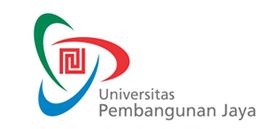 RENCANA PEMBELAJARAN SEMESTERF-0653F-0653RENCANA PEMBELAJARAN SEMESTERIssue/Revisi: A0RENCANA PEMBELAJARAN SEMESTERTanggal Berlaku: 1 Juli 2015RENCANA PEMBELAJARAN SEMESTERUntuk Tahun Akademik: 2015/2016RENCANA PEMBELAJARAN SEMESTERMasa Berlaku: 4 (empat) tahunRENCANA PEMBELAJARAN SEMESTERJml Halaman: 13 halamanMata Kuliah: Manajemen PemasaranKode MK: MGT 203Program Studi: ManajemenPenyusun: Irma M NawangwulanSks:3Kelompok Mata Kuliah:MK ProdiMingguKemampuan Akhir yang DiharapkanBahan Kajian(Materi Ajar)Bentuk PembelajaranKriteria/Indikator PenilaianBobot NilaiStandar Kompetensi Profesi 1-2Mampu memahami dan menjelaskan Konsep dasar pemasaran Ceramah, tanya jawab dan diskusi (Collaborative dan problem based learning) 3 Mampu memahami dan menjelaskanMembangun strategi pemasaran dan perencanaan pemasaranCeramah, discovery learning4Mampu memahami, mengidentifikasi, menjelaskan, berkomunikasi dan bekerja samaAnalisis kepuasaan pelanggan dan loyalitas pelanggan Ceramah, small group discussionKelengkapan dan kebenaran identifikasi dan penjelasanKerjasamaPresentasi10%5Mampu menjelaskanAnalisis perilaku konsumenTest (Quiz 1)Kebenaran dan kelengkapan penjelasan10%6Mampu menjelaskan dan analisisSegmentasi dan target pasar Ceramah, Cooperative Learning7Mampu mengidentifikasi, analisis dan berkomunikasiMembangun merekCeramah, Discovery Learning, Problem Based LearningKelengkapan identifikasi dan analisisKerja sama10%8Mampu menjelaskanMembangun keunggulan kompetitif pemasaranCeramah , Collaborative Learning9Mampu menjelaskan dan analisisStrategi produkCeramah, diskusi10Mampu menjelaskan, analisis, mempresentasikan dan berkomunikasiAnalisis saluran pemasaranCeramah, diskusi11Mampu menjelaskan Strategi penerapan hargaCeramah, Contextual Learning12Mampu menjelaskan dan analisisAnalisis strategi promosiCeramah, diskusiTest #2Kelengkapan penjelasan dan ketajaman analisis10%13Mampu menjelaskan dan analisisAnalisis customer relationship marketingCeramah, diskusi14Mampu menjelaskan, analisis, mempresentasikan dan berkomunikasiImplementasi strategi pemasaran dan kasus-kasus pemasaranCeramah, diskusi, Presentasi UASKelengkapan, kedalaman, dan ketajaman analisis30%Mata Kuliah: Manajemen PemasaranKode MK:MGT 203Minggu ke:4Tugas ke:1Tujuan Tugas:Mampu menjelaskan tentang bagaimana membangun kepuasan dan loyalitas pelangganUraian Tugas:Obyek PerusahaanPelangganYang Harus Dikerjakan dan Batasan-BatasanMembagi siswa dalam  kelompokSetiap kelompok melakukan brainstorming tentang pengertian loyalitas pelanggan dan hubungan pelangganMenjawab pertanyaan, menulis dan mempresentasikan pendapat kelompok  bagaimana menciptakan hubungan pelanggan dan loyalitas pelangganMetode/Cara Kerja/Acuan yang DigunakanMengerjakan tugas dalam kelompok dan mempresentasikan hasil temuannya dalam slide (PPT) sebanyak maksimal 5 slide sajaDekripsi Luaran Tugas yang DihasilkanHasil temuan untuk brainstorming disajikan dalam PPTKriteria Penilaian:Kelengkapan dan kebenaran identifikasi dan penjelasan dalam memahami konsep hubungan pelangganMata Kuliah: Manajemen PemasaranKode MK:MGT 203Minggu ke:7Tugas ke:2Tujuan Tugas:Mampu menjelaskan membangun merek yang kuatUraian Tugas:Obyek Perusahaan MerekYang Harus Dikerjakan dan Batasan-BatasanCari artikel tentang perusahaan dengan merek yang cukup dikenal masyarakatUraikan masalah yang ada (kenapa merek tersebut sampai digemari) dan beri solusi kepada persoalan tersebut dengan menggunakan teori terkaitMetode/Cara Kerja/Acuan yang DigunakanMengerjakan tugas dalam kelompok dan mempresentasikan hasil temuannya dalam slide (PPT)Dekripsi Luaran Tugas yang DihasilkanHasil temuan disajikan dalam PPTKriteria Penilaian:Kelengkapan dan kebenaran identifikasi dan penjelasan dalam memahami konsep bentuk-bentuk kerjasamaMata Kuliah: Manajemen PemasaranKode MK:MGT 2013Minggu ke:14Tugas ke:3Tujuan Tugas:Mampu menjelaskan kasus pemasaran yang diminati untuk ditelitiUraian Tugas:Obyek PerusahaanMasalah tentang kasus-kasus di pemasaranYang Harus Dikerjakan dan Batasan-BatasanCari pengertian tentang pemasaran secara keseluruhan yang sudah pernah dibahas dikelasGunakan jurnal pendukung minimal 2 Metode/Cara Kerja/Acuan yang DigunakanMengerjakan tugas dalam kelompok yang sudah ditentukan oleh dosen dan mempresentasikan hasil temuannya dalam slide (PPT)Di presentasikan di pertemuan kelas berikutnyaDekripsi Luaran Tugas yang DihasilkanHasil temuan disajikan dalam PPTHasil temuan disajikan dalam bentuk karya tulis dengan ketentuan ada 3 Bab: Bab I Pendahuluan, Bab 2 Kasus Pemasaran, Bab 3 Kesimpulan dan Saran.  Ketentuan penulisan: Font: TNR 12, Spasi 1.5, Judul: Bold menggunakan heading, Margin: Top 3, Left 3, Bottom 4, Right 4. Menggunakan daftar pustaka. Lampirkan jurnal yang didapatKriteria Penilaian:Kelengkapan, kebenaran dan ketajaman analisis RUBRIK PENILAIAN PRESENTASI
RUBRIK PENILAIAN PRESENTASI
RUBRIK PENILAIAN PRESENTASI
RUBRIK PENILAIAN PRESENTASI
RUBRIK PENILAIAN PRESENTASI
RUBRIK PENILAIAN PRESENTASI
RUBRIK PENILAIAN PRESENTASI
CRITERIONSTANDARDSOUTSTANDINGABOVE AVERAGEAVERAGEBELOW AVERAGEContentPurpose clearly stated, good overview, clarity of argument, well sourced, credible conclusion40302010OrganizationGood structure,  effectively sequenced, interesting introduction, well developed main section, clear conclusion (or take-home message)2015105DeliveryPace and voiceSpeed of delivery, good use of pauses, reacting to feedback from audience107.552.5Visual aidsAppropriate to talk, confident in use, well designed, handouts107.552.5Contact with audienceGood posture, eye contact, rapport, relaxed, moves about, engaged107.552.5Handling questionsAppears confident, is honest when doesn’t know answer, friendly, remains in control107.552.5Sangat BaikBaikCukupKurangSangat kurang/tidak diterima43210PresentasiFokus dan tujuan jelas dan konsistenGagasan utama jelas dan signifikanPemilihan kosa kata dan kalimat bervariasi dan mengikuti aturan EYDPenggunaan tanda baca, struktur bahasa, dan  ejaan yang benarKontenInformasi yang disuguhkan akurat, pantas dan terintegrasiPernyataan dan ide teralobarasi dengan baikPenggunaan referensi yang mendukung informasi dan atau argumen yang diberikanPemikiranAda koneksi antara ide dan pemikiranKarya ilmiah/makalah yang dibuat menyatakan originalitas penulis Ide yang dikemukakan jelas, mampu menyelesaikan masalah, cakupan luasProsesPenanggung JawabPenanggung JawabTanggalProsesNamaTandatanganTanggalPerumusanIrma NawangwulanDosen Penyusun/PengampuPemeriksaanTeguh Prasetio, Ketua ProdiPersetujuanDr.  Sunar WahidKepala BAP-PMPPenetapanProf. Emirhadi SugandaDirektur Pendidikan, Pembelajaran dan KemahasiswaanPengendalianRini Pramono, M.Si.Staff Senior BAP-PMP / Document Controller